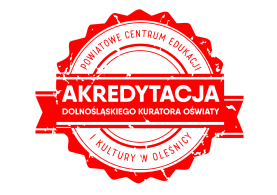 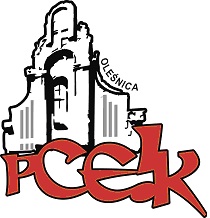 ZAPRASZAMY NA KURS DOSKONALĄCY KOD:  W47Adresaci:  doradcy zawodowi i nauczyciele wyznaczeni do prowadzenia zajęć z doradztwa zawodowego w systemie edukacyjnymCele:  Doskonalenie umiejętności prowadzenia indywidualnego spotkania.PROGRAM SZKOLENIA:● Rozmowa doradcza  ● Metody, techniki i formy pracy indywidualnej w doradztwie ● Coaching w doradztwie zawodowym – podstawy ● Konstruowanie mapy przyszłości – wizji  ● IPD/IPK/IPE oraz karta uczniaTermin szkolenia –   08.01.2019 r. godz. 15.00 11.01.2019 r.  godz. 15.45Czas trwania – 10 godzin dydaktycznych Osoba prowadząca  - Marcin Kuc - nauczyciel, terapeuta i doradca zawodowy w wielu placówkach edukacyjnych, wieloletni wykładowca akademicki, właściciel Centrum Edukacyjno-Terapeutycznego CET w Świdnicy. Specjalizuje się w pracy z dziećmi i młodzieżą niedostosowaną społecznie i zaburzoną emocjonalnie a także w obszarze szeroko rozumianego doradztwa zawodowego i jobcoachingu. Lider sieci Doradców Zawodowych Ziemi Świdnickiej. Pedagogika, coaching i doradztwo zawodowe fascynuje mnie i pociąga odwielu lat. Motto życiowe: "Primum non nocere".Kierownik merytoryczny -   Ryszarda Wiśniewska-Paluch - konsultant PCEiK ds. psychoedukacji, profilaktyki i wspierania uzdolnień, doradca zawodowy.  Osoby zainteresowane udziałem w formie doskonalenia prosimy o przesyłanie zgłoszeń do 07.01.2019 r. Zgłoszenie na szkolenie następuje poprzez wypełnienie formularza (załączonego do zaproszenia) i przesłanie go pocztą mailową do PCEiK. Ponadto przyjmujemy telefoniczne zgłoszenia na szkolenia. W przypadku korzystania z kontaktu telefonicznego konieczne jest wypełnienie formularza zgłoszenia w dniu rozpoczęcia szkolenia. Uwaga! Ilość miejsc ograniczona. Decyduje kolejność zapisów.verteOdpłatność:● nauczyciele z placówek oświatowych prowadzonych przez Miasta i Gminy, które podpisały z PCEiK porozumienie dotyczące doskonalenia zawodowego nauczycieli na 2019 rok oraz z placówek prowadzonych przez Starostwo Powiatowe w Oleśnicy –  40 zł●  nauczyciele z placówek oświatowych prowadzonych przez Miasta i Gminy, które nie podpisały z PCEiK porozumienia dotyczącego doskonalenia zawodowego nauczycieli na 2019 rok, nauczyciele z placówek niepublicznych  – 200 zł*  w przypadku form liczących nie więcej niż 4 godziny dydaktyczne i realizowanych przez konsultanta/doradcę  metodycznego zatrudnionego w PCEiK.Wpłaty na konto bankowe Numer konta: 26 9584 0008 2001 0011 4736 0005Rezygnacja z udziału w formie doskonalenia musi nastąpić w formie pisemnej (np. e-mail), najpóźniej na 3 dni robocze przed rozpoczęciem szkolenia. Rezygnacja w terminie późniejszym wiąże się z koniecznością pokrycia kosztów organizacyjnych w wysokości 50%. Nieobecność na szkoleniu lub konferencji nie zwalnia z dokonania opłaty.